АКТпроверки школьной столовой бракеражной комиссиейпо питанию учащихсяОт 21.04.2022гЗадачи деятельности бракеражной комиссии: 1. Оценка приготовления пищи. 2. Контроль за полнотой вложения продуктов. 3. Контроль за соблюдением технологии приготовления пищи. 4. Контроль за организацией сбалансированного безопасного питания.Настоящий акт составлен в присутствии:Бударова Т.М. – председателя комиссии. Нисина Т.С. - председателя родительского комитета. Бударова Л.И.  – член комиссии. Мы ниже подписавшиеся составили настоящий акт в том, что 21 апреля 2022 года была проведена проверка работы пищеблока, качество блюд готовой пищи и обслуживание в школьной столовойВ ходе проверки выявлено:1.  Что приготовленные блюда приготовлены в соответствии с нормами, контрольные блюда выставлены, взвешивание проводилось на правильно установленных весах и на перемене. 2. При готовке блюд персонал пользуется одноразовыми перчатками, фартуками, шапочками. 3. После принятия пищи столы протираются ветошью с использованием санитарного средства, допускаемого нормами дезинфекции и соответствующего процентного соотношения. 4. Комиссия посетила помещения для утилизации отходов пищи, помывочное отделение для посуды. Нарушений не выявлено. 5. Комиссия проверила помещения для хранения продуктов питания, а также условия хранения. 6. Комиссия провела оценку всех блюд на вкус, запах, цвет, консистенцию, сочность. 7. Проверили внешний вид работников пищеблока. 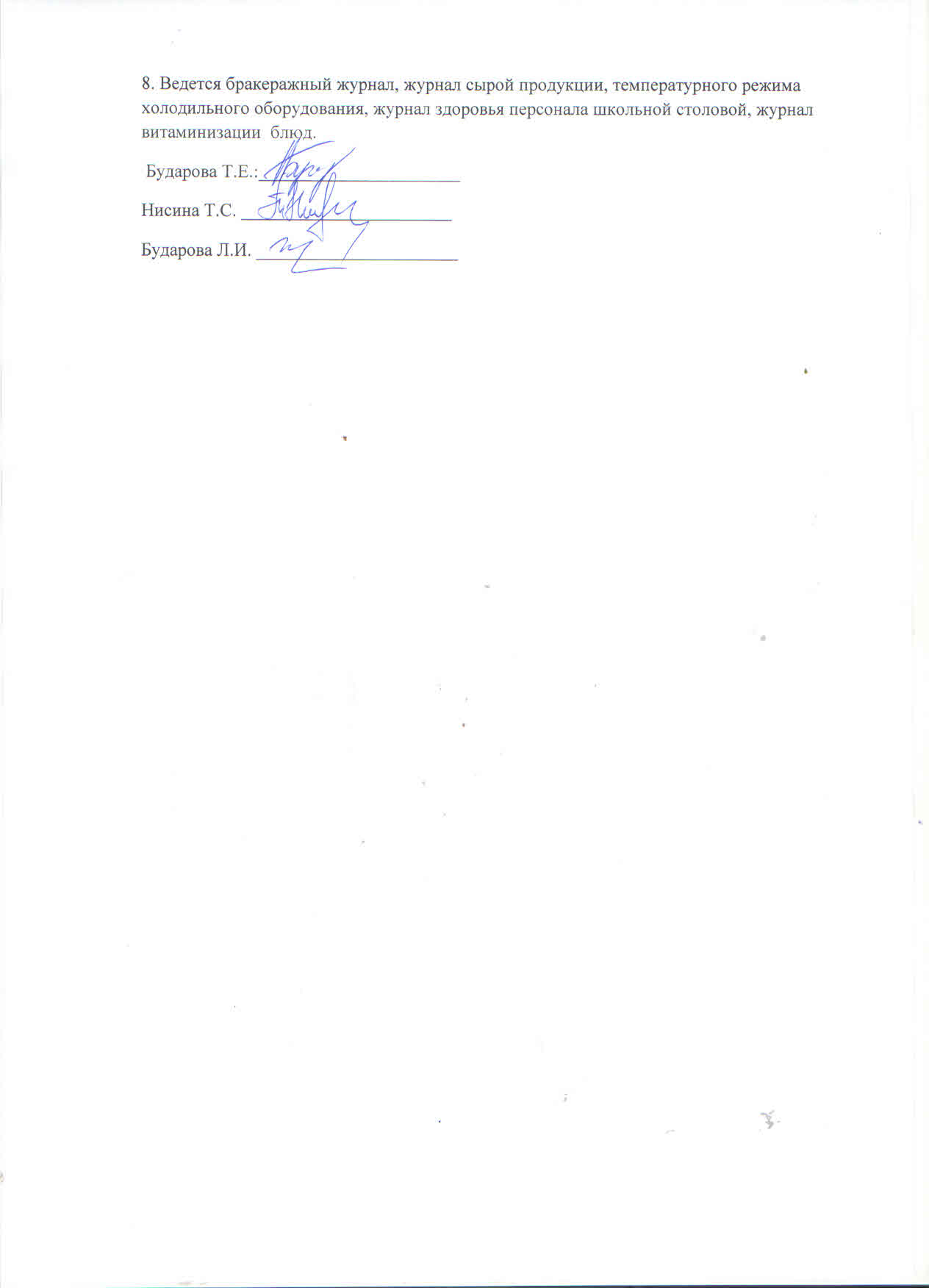 